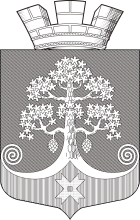 Республика КарелияСовет Сегежского городского поселения  XXХIV  СЕССИЯ      III   СОЗЫВАРЕШЕНИЕот 21 апреля 2016 года №  172г.СегежаО внесении изменений в Правила содержания и ремонта автомобильных дорог местного значения на территории муниципального образования «Сегежское городское поселение»В целях исполнения требований пункта 4 статьи 6 Федерального закона от 10 декабря 1995 года № 196-ФЗ «О безопасности дорожного движения», статьи 13 Федерального закона от 08 ноября 2007 года  №  257-ФЗ  «Об автомобильных дорогах и о дорожной деятельности в Российской Федерации и о внесении изменений в отдельные законодательные акты Российской Федерации», на основании пункта 5 части 1 статьи 14 Федерального закона от 06 октября 2003 года  № 131-ФЗ «Об общих принципах организации местного самоуправления в Российской Федерации»,  Совет Сегежского городского поселения  р е ш и л :1.Дополнить  пункт 4.3. Правил содержания и ремонта автомобильных дорог местного значения на территории муниципального образования «Сегежское городское поселение», утверждённых решением ХХХI сессии Совета Сегежского городского поселения II созыва от 06 декабря 2012 года № 280 (с изменениями, внесёнными решением от 29 октября 2015 года № 148), подпунктом 4.3.7 следующего содержания:«4.3.7.На дорожное полотно должна быть нанесена разметка согласно утвержденному проекту организации дорожного движения:-  разметка, выполненная термопластиком или холодным пластиком с толщиной нанесения 1,5 мм и более, штучными формами и полимерными лентами,  наносится с 10 мая       1 раз в год;- разметка, выполненная термопластиком или холодным пластиком с толщиной нанесения менее 1,5 мм, наносится с 10 мая на срок – не менее шести месяцев;-  разметка, выполненная красками (эмалями), наносится 2 раза в год: I раз - с момента схода снежно-ледового покрова с дорожного полотна и температуры поверхности полотна не менее 5°c, но не позднее 10 мая; II раз - с 1 августа (из расчета долговечности разметки - не менее трех месяцев с момента нанесения)».	2.Опубликовать настоящее решение в газете «Доверие» и разместить официальный текст настоящего решения в информационно-телекоммуникационной сети общего пользования www.segezha.info.	3.Настоящее решение вступает в силу после его официального опубликования.Председатель СоветаСегежского городского поселения							Н.В.ПетриляйненГлава Сегежского городского поселения								А.Н.ЛотошРазослать: в дело, УЖКиГХ, УФиЭР, ООО «АктивПро», газета «Доверие», Отдел МВД России по Сегежскому району.